Publicado en  el 21/01/2015 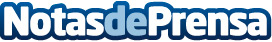 El proyecto “Domestica tu Economía” de Cetelem, caso de éxito en seminario de ADECECLa presentación de la web divulgativa sobre ahorro y gestión de la economía doméstica contará con la participación del director de Marca, Comunicación y Publicidad de Cetelem, Joaquín MourizDatos de contacto:CetelemNota de prensa publicada en: https://www.notasdeprensa.es/el-proyecto-domestica-tu-economia-de-cetelem_1 Categorias: Finanzas http://www.notasdeprensa.es